Уважаемые участники!Для участия в конкурсе необходимо зарегистрироваться.Пройдите по ссылке: https://clck.ru/33Xsbh или воспользуйтесь QR-кодом: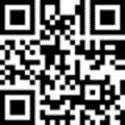 Заполните регистрационную форму: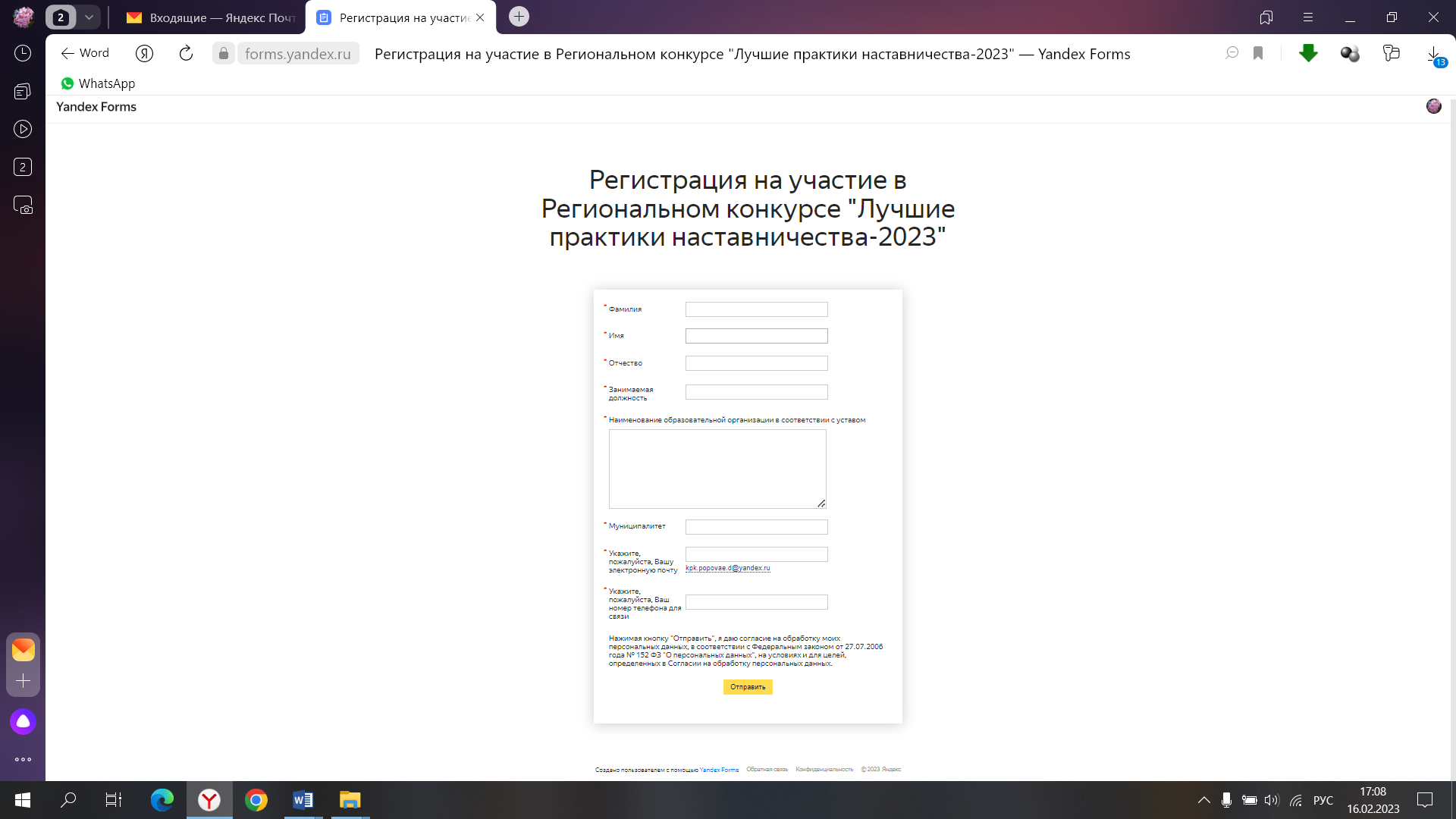 Отправьте на адрес электронной почты merzlyakovaev@admlr.lipetsk.ru пакет документов, указанных в Приложении 1, упакованных единым архивом.